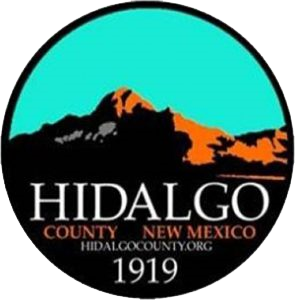 HIDALGO COUNTY COMMISSION MEETING AGENDA October 20, 2021 at 5:30 PMCOMMISSION CHAMBERS305 PYRAMID STREET LORDSBURG, NEW MEXICO All Members of The Public Will Also be Able to Attend and Listen to the Meeting Via Zoom Live at the Following Link: https://us02web.zoom.us/j/83122011081?pwd=aU5hU2JhUStTbnF2OVNuTktPaUZoUT09CALL MEETING to ORDER and WELCOMEPledge of AllegianceApproval of AgendaApproval of MinutesRegular Meeting, September 8, 2021Special Meeting, September 13, 2021EXECUTIVE SESSION Motion and roll call vote to go into executive session and that, pursuant to New Mexico State Statute Section 10-15-1, only the following matters will be discussed in closed session: Limited Personnel MattersMotion and roll call vote to return to regular session and that matters discussed in closed session were limited to those specified in motion for closure, and that no final action was taken, as per New Mexico Statutes Section §10-15-1.PUBLIC HEARING Personnel Policy Ordinance 2021-001RESOLUTIONS and AGREEMENTSApproval of Resolution 2021-48—Agreement between Hidalgo County and the Southwest New Mexico Council of Governments Consideration of Agreement with Guardian for Detention Center RFID SystemConsideration of NMDOT Cooperative Agreement Amendment HW2L100500Consideration of DHSEM Stonegarden FY21 AgreementMISCELLANEOUSPermission to request proposals for Darian Jarrott Memorial—Capital Appropriation Project 21-F2776 and Appropriation 21-ZF9131Permission to request proposals for Backhoe purchase—Capital Appropriation Project 21-F2774  Sheriff’s Department Quarterly reportDetention Center Quarterly Restrictive Housing ReportPUBLIC COMMENTDuring this portion of our meeting, we welcome your suggestions and want to hear your concerns. This is not a question and answer period; speakers will be limited to three (3) minutes. The County Commission is not able to take action on matters discussed during public comment. Speakers are requested to state their name for the record.ADJOURN